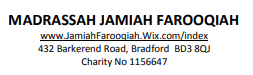 TimeMonTuesWedThursFri1 hourQuranNazraQuranNazraQuranNazraQuranNazraQuranNazra15 minsTajweedGoing basic pronunciation of each letterImaan Mufasal/mujmalTajweedGoing basic pronunciation of each letterDaily DuasDaily Sunnah10 minsRecital of salahRecital of salahRecital of salahRecital of salahRecital of salah